Projekt financira Ministarstvo socijalne politike i mladih iz dijela prihoda od igara na sreću za 2014. godinu, u okviru Poziva „Razvoj i širenje mreže socijalnih usluga koje pružaju organizacije civilnog društva“ Prioritet 1 - Prevencija institucionalizacije i povećanje socijalnog uključivanja korisnikaProgram 1 - Usluge i aktivnosti usmjerene na djecu i mlade koje pridonose:a) prevenciji izdvajanju djece iz obiteljskog okruženja i lokalne zajednice u kojoj živeb) povećanju kvalitete udomiteljstva i povećanja broja udomitelja za djecu bez odgovarajuće roditeljske skrbic) socijalnom uključivanju mladih nakon duljeg boravka u domu socijalne skrbi ili u udomiteljskoj obitelji te koji se nalaze u drugim nepovoljnim okolnostima ili kriznim stanjima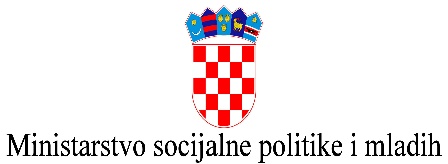 ----------------------------------------------Stavovi izraženi u ovom letku ne odražavaju nužno i stavove MSPM. OSNOVNE INFORMACIJE O PROJEKTUIntegrativni pristup u preveneciji institucionalizacije djece, u radu s obiteljima u krizi i socijalnom uključivanju djece na smještaju u ustanovi procijenjen je kao pristup koji može odgovoriti na složenost potreba za podrškom ovih ciljnih skupina i doprinijeti razvoju  izvaninstitucijskih usluga u lokalnoj zajednici.Međusektorsko partnerstvo na kojem program podrške počiva, jačanje kapaciteta različitih socijalnih dionika, komplementarno korištenje resursa i nova kvaliteta u suradnji prepostavka su za uspostavljanje održivih lokalnih usluga u pružanju podrške djeci i obiteljima u riziku, doprinoseći prevenciji institucionalizacije i većem socijalnom uključivanju u zajednicu djece bez odgovarajuće roditeljske skrbi. Opći cilj programa: Razviti integrativni pristup u prevenciji institucionalizacije i socijalnom uključivanju djece bez odgovarajuće roditeljske skrbi.Nositelj projekta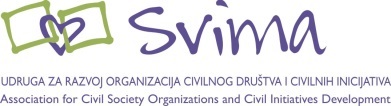 INTEGRATIVNI PRISTUPU PREVENCIJI INSTITUCIONALIZACIJE I SOCIJALNOM UKLJUČIVANJUDJECE BEZ ODGOVARAJUĆE RODITELJSKE SKRBIPartner u projektu: 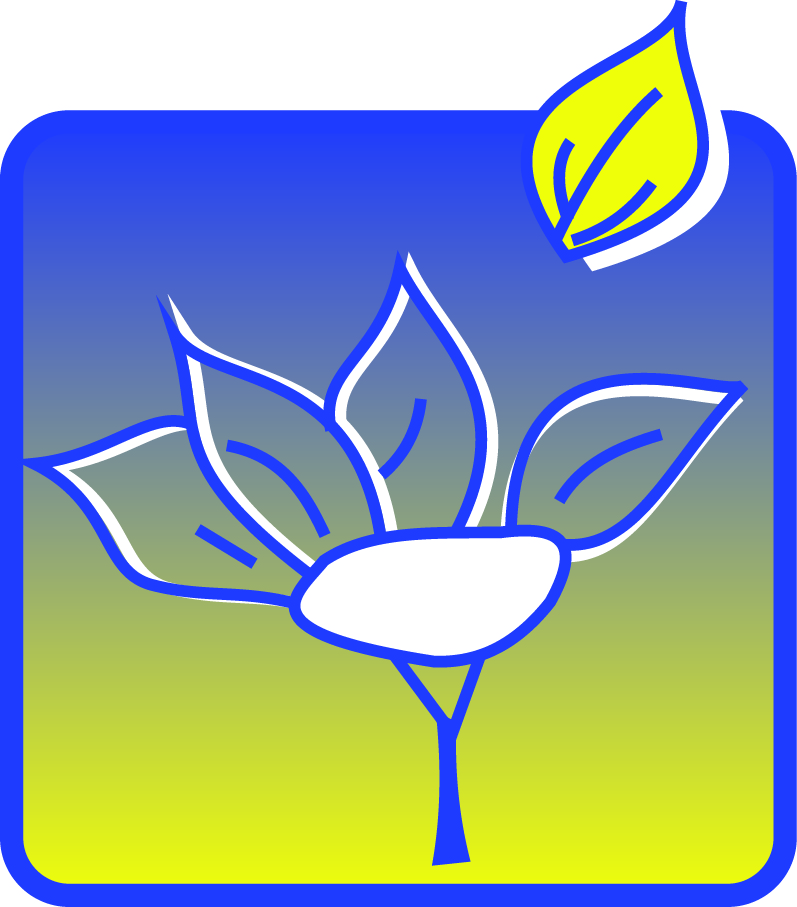 Dječji dom ZagrebCiljevi programa su:Uspostaviti ključne elemente partnerskog upravljanja provedbom programaOrganizirati provedbu integrativnog programa podrške djeci u riziku od institucionalizacije i njihovim obiteljimaRazviti kapacitete ustanove i OCD-a za održivost usluga i jačanje partnerstvaOjačati kapacitete korisnika programa za socijalno uključivanjeGenerirati nova znanja zasnovana na iskustvu u razvoju alternativnih oblika podrške djeci bez odgovarajuće roditeljske skrbi i radu s roditeljima Ojačati ulogu socijalnog rada u zajednici u projekciji potreba i koordinaciji ključnih dionikaOčekivani rezultati za korisnike programa: Osiguran kontinuitet podrške i individualizacija pristupa u radu s djecom bez odgovarajuće roditeljske skrbi i njihovim obiteljima zasnovano na dobrom poznavanju okolnosti i potencijala korisnika. Povećan broj djece korisnika izvaninstitucijonalnih usluga i smanjen broj djece na smještaju u Dječjem domu ZagrebUspostavljena mreža podrške za socijalno uključivanje korisnika u zajedniciUkupno trajanje projekta:01.06.2014. – 31.05.2017.Prva godina provedbe:01.06.2014. – 31.05.2015.Ključne aktivnosti u prvoj godini provedbe:Organiziranje edukacija za stručne djelatnike i članove udruge Organiziranje usluge Uspostavljanje suradnje s drugim dionicima u sustavu i zajedniciOrganiziranje seminara Prezentacija programa Za dodatne informacije o projektu:SVIMA - udruga za razvoj organizacija civilnog društva i civilnih inicijativa
Adresa: Obala sv. Jurja 16, VisTel: 021/711-122Web: www.svima.hr E-mail: svima3@gmail.comNives Radeljić, voditeljica projekta